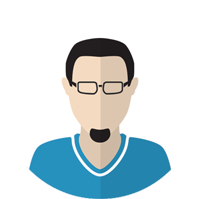 123 The StreetThe TownThe CityNG1 2DX01234 567890owcareers@gmail.comJim BROWNGraphic DesignerAbout MeI am a graphic designer I am a graphic designer I am a graphic designer I am a graphic designer I am a graphic designer I am a graphic designer I am a graphic designer I am a graphic designer I am a graphic designer I am a graphic designer I am a graphic designer I am a graphic designer I am a graphic designer.ObjectiveI would like a job as a graphic designer I would like a job as a graphic designer I would like a job as a graphic designer I would like a job as a graphic designer.ExperienceEducationSomething about my qualifications for this school.Something about my qualifications for this school.SkillsA skillA list of skillsMany skillsSkills and moreMany more skillsAnother skillFantastic skillsExperienceEducationSomething about my qualifications for this school.Something about my qualifications for this school.Here’s another page if you need one…I am a graphic designer I am a graphic designer I am a graphic designer I am a graphic designer I am a graphic designer I am a graphic designer I am a graphic designer I am a graphic designer I am a graphic designer I am a graphic designer I am a graphic designer I am a graphic designer I am a graphic designer.HeadingI am a graphic designer I am a graphic designer I am a graphic designer I am a graphic designer I am a graphic designer I am a graphic designer I am a graphic designer I am a graphic designer I am a graphic designer I am a graphic designer I am a graphic designer I am a graphic designer I am a graphic designer.HeadingI am a graphic designer I am a graphic designer I am a graphic designer I am a graphic designer I am a graphic designer I am a graphic designer I am a graphic designer I am a graphic designer I am a graphic designer I am a graphic designer I am a graphic designer I am a graphic designer I am a graphic designer.HeadingI am a graphic designer I am a graphic designer I am a graphic designer I am a graphic designer I am a graphic designer I am a graphic designer I am a graphic designer I am a graphic designer I am a graphic designer I am a graphic designer I am a graphic designer I am a graphic designer I am a graphic designer.HeadingI am a graphic designer I am a graphic designer I am a graphic designer I am a graphic designer I am a graphic designer I am a graphic designer I am a graphic designer I am a graphic designer I am a graphic designer I am a graphic designer I am a graphic designer I am a graphic designer I am a graphic designer.HeadingI am a graphic designer I am a graphic designer I am a graphic designer I am a graphic designer I am a graphic designer I am a graphic designer I am a graphic designer I am a graphic designer I am a graphic designer I am a graphic designer I am a graphic designer I am a graphic designer I am a graphic designer.HeadingI am a graphic designer I am a graphic designer I am a graphic designer I am a graphic designer I am a graphic designer I am a graphic designer I am a graphic designer I am a graphic designer I am a graphic designer I am a graphic designer I am a graphic designer I am a graphic designer I am a graphic designer.HeadingI am a graphic designer I am a graphic designer I am a graphic designer I am a graphic designer I am a graphic designer I am a graphic designer I am a graphic designer I am a graphic designer I am a graphic designer I am a graphic designer I am a graphic designer I am a graphic designer I am a graphic designer.HeadingI am a graphic designer I am a graphic designer I am a graphic designer I am a graphic designer I am a graphic designer I am a graphic designer I am a graphic designer I am a graphic designer I am a graphic designer I am a graphic designer I am a graphic designer I am a graphic designer I am a graphic designer.